Anamosa Community School District 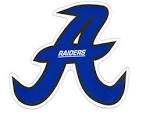 COVID-19 GuidelinesYOU NEED TO STAY/GO HOME IF YOU HAVE: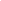 					OR 						 OR WHEN CAN I RETURN TO SCHOOL?POSITIVE COVID-19 TEST		    NO COVID-19 TEST	      NEGATIVE COVID-19 TEST	  EXPOSURE to COVID-19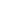 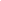 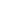 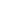 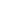 